SPECYFIKACJA PARASOLA:parasol nieskładany (długi), automatyczny,średnica (rozpiętość) po rozłożeniu: ok. 102 cm,stelaż: solidny, stalowy, odporny na działanie silnego wiatru,kolor stelaża: czarny,trzon: solidny, stalowy, odporny na działanie silnego wiatru,kolor trzonu: czarny,rączka: zakrzywiona, z gumowanego plastiku,kolor rączki: czarny,poszycie (czasza): 8 paneli wykonanych z mocnej tkaniny poliestrowej,kolor poszycia: czarny,czub (szpica): z gumowanego plastiku (jak rączka),kolor czuba: czarny,ilość: 30 sztuk.KRYTERIA I WARUNKI FORMALNE ZAMÓWIENIA:termin dostawy – do 30 listopada 2021 r.,koszt dostawy – po stronie Wykonawcy,warunki płatności – faktura przelewowa z 30-dniowym terminem płatności,wraz z ofertą Wykonawca prześle do Zamawiającego:zdjęcie produktu,szczegółowy opis parametrów produktu,kalkulację całkowitych kosztów realizacji zamówienia.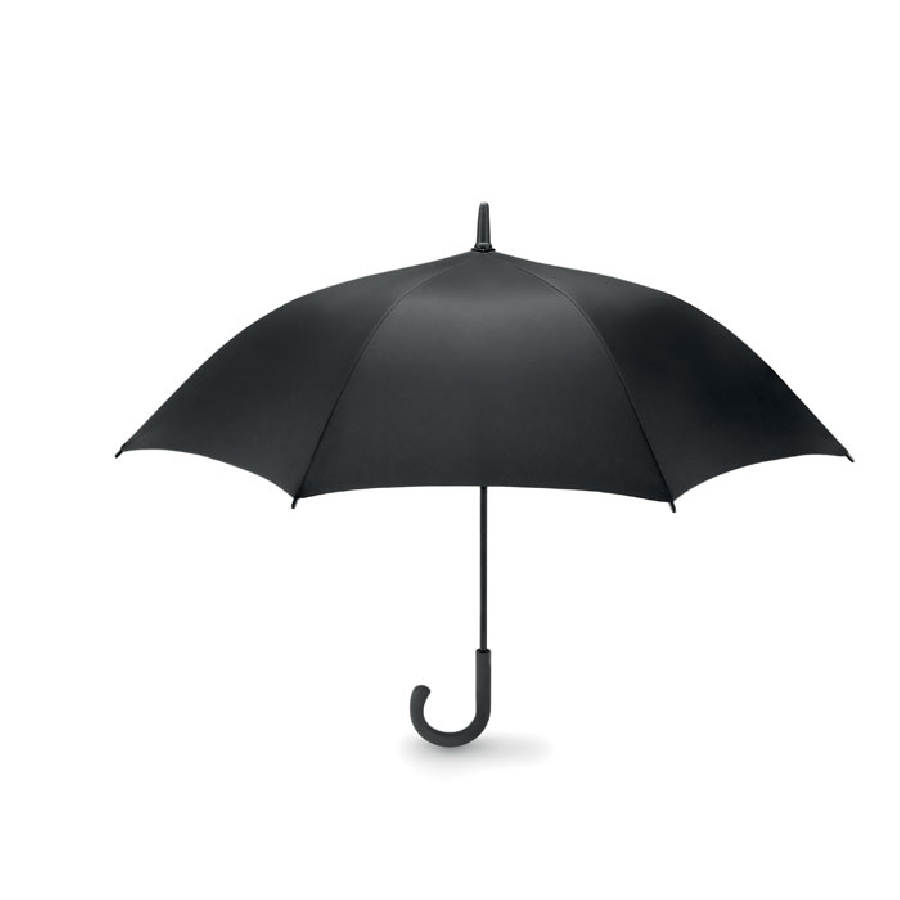 